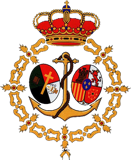 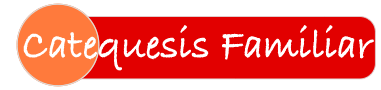 Boletín CF • Encuentro n.15          • Temas 38-41BienvenidaEste es un encuentro para  preparar y celebrar la próxima primera comunión de tu hijo o tu hija. Estamos seguros de que se ha preparado intensa y extensamente y de que le habéis ayudado de manera muy especial. Por supuesto que sabe muy bien que va a recibir mucha ayuda de Dios para vivir Su amistad,  para siempre, en buena medida a través de este sacramento, donde se nos da Dios mismo, para ser nuestro alimento, nuestro guía… para que resalte en nosotros la imagen de Dios, para que seamos los hijos en los que se complace.Como dijimos anteriormente en tus conversaciones con él o con ella, muchas veces habrás sentido una envidia sana y buena al comprobar la fuerza de su fe, su confianza en Dios, su inocencia y su candidez. Así te gustaría vivir a ti, seguro. Pues bien Dios, que es nuestro padre, nos ve también así a los mayores, que al fin y al cabo somos sus criaturas. Conoce cómo somos y cómo queremos ser. Por eso quiso darnos este sacramento. Por eso la Iglesia nos invita a recibirlo con frecuencia.  La Eucaristía hace a la Iglesia, dijo san Juan Pablo II, por eso tu familia y tu vida cristiana también se hace con la Eucaristía y cada vez que participamos en la Misa, comulgamos, visitamos a Jesús, encontramos en Él todo lo  que necesitamos para crecer en la fe, la esperanza  y en el amor y es un encuentro gozoso, que nos anima y empuja. Vamos a centrarnos en la Santa Misa y en la ComuniónAntes del encuentroAntes de acudir al encuentro te pedimos dos sencillas tareas:Piensa en alguna anécdota, suceso o experiencia  que te parezca divertida, interesante o emocionante, y  que haya tenido lugar mientras avanzabas con tus hijos en esta tarea: al hacer juntos el Cuaderno, al empezar a vivir alguna costumbre cristiana en el hogar o en la parroquia, al explicar este programa a amigos.Prepárate para contarla brevemente a los demás padres del encuentro. Seguro que les das un empujoncito para animarles a seguir avanzando.Actividad 1. recapitulación del anterior encuentro (10 minutos)Repaso de lo más importante, recalcando lo que el grupo necesite más. Comentar los resultados de las encuestas de satisfacción del encuentro anterior y cómo incorporar las sugerencias en los próximos encuentros.La elabora cada catequista, teniendo en cuenta lo que se hizo en el encuentro anterior y los resultados de la encuesta de satisfacción entregadas por los asistentes.Actividad 2. Las reuniones de la familia hacen familia (15 MINUTOS)El mensaje del título de la actividad es obvio, evidente y de sentido común; aunque no siempre lo tenemos en cuenta como es debido. Vamos a reflexionar sobre las ocasiones que tenemos de estar juntos, en familia, para ver si son suficientes, si las podemos aumentar y si las podemos mejorar. En el ámbito de la comunicación y de la convivencia familiar se anima a cuidar las reuniones familiares. Estas son, habitualmente, frecuentes e informales: algunas de las comidas diarias (la mesa y la sobremesa), una visita a otros familiares (viaje, estando con ellos), una excursión, diferentes celebraciones… Son ocasiones de oro para la convivencia familiar y hemos de valorarlas y cuidarlas con mucho cariño y dedicación, para sacar de ellas todos los beneficios que nos pueden dar.Si es oportuno o parece más adecuado podemos centrar esta actividad valorando y comentando qué y cómo aprovechamos estas reuniones para fortalecer nuestra familia: experiencias (qué hacemos, cuando, cómo, anécdotas, ideas para aprovecharlas mejor, cómo fomentarlas más, etc.)Pero algunos proponen tener reuniones regularmente y de modo más formal. En esta actividad exponemos ese punto de vista, por si nos fuera de alguna utilidad esa propuesta, que podemos ver y comentar - oportunidad, experiencia, modo de introducirlas de realizarlas- con los demás de nuestro grupo. ENLACEObviamente este es un asunto tan opinable y discutible que de ninguna manera se puede establecer una pauta para las demás familias, ya que cada una es diferente y especial. A veces, los mismos defensores de la idea, se contradicen en algunas de  las sugerencias que plantean. Por tanto cada familia puede tomar con total libertad, lo que considere oportuno.Actividad 3. lectura guiada y coloquio (20 minutos)Se trata de preparar los contenidos más relevantes de las minisesiones (entre 7 y 10 minutos, un par de veces por semana)que vamos a tener con nuestros hijos en casa a lo largo del próximo mes. Conviene tomar nota de las orientaciones que ofrece el coordinador del grupo.En el Cuaderno de actividades: en formato libro o en los PDF accesibles en el aula virtual.En la Guía para padres: en formato libro (con sus recursos web) o en los temas multimedia del aula virtual.La Santa Misa es la reunión a la que nos invita el Señor. El Núcleo trata de explicarla paso a paso, porque conociendo mejor qué es, qué partes tiene, cómo participamos en ella, podemos apreciarla mejor. Necesitaríamos muchas horas de lectura y estudio para conocer sus tesoros. El Cuaderno 2 contiene un resumen sencillo y claro en la página 66, en el apartado VIDA CRISTIANA (así como los Temas del Núcleo). Hay muchos y muy buenos libros que nos la explican en detalle. El coordinador del grupo te puede pasar enlaces de algunos. Seguramente lo mejor para profundizar de verdad en este misterio, que ha de ser algo esencial en nuestra vida, puede ser asistir a algunas misas catequéticas en la parroquia en las que participemos activamente con nuestras familias.  Aquí y ahora vemos la síntesis del Núcleo.Los mismos equipos de tres pueden elegir algún elemento de un tema de la tabla para ejemplificar cómo el método requiere:Entender bien la relación que guarda el Cuaderno con la Guía para padres: cada pregunta, actividad, oración del Cuaderno está presentada en la Guía en el plano cognoscitivo y afectivo propio de gente adulta. Enfrentarse y dialogar con los contenidos propuestos en la Guía para padres. No es preciso que todo se asimile y quede asumido. Realizar el esfuerzo de traducir el mensaje al lenguaje verbal, corporal y afectivo de un niño.actividad 4. Celebramos la fiesta del Señor - (20 MINUTOS) Catequizis  https://youtu.be/Adoiyi7uX-s?list=PLUppYfbeQBT3jLzEFvODCyulsO2dUpqOMAsí explica nuestro amigo la Comunión y el envío del final de la Misa a los niños. Como te preguntamos en el Tema anterior ¿Quieres hacerte tu también, un poco, como un niño y seguir sus pasos, para vivirlo adecuadamente según nos corresponde. De paso, aprendemos a hacer catequesis para niños, que siempre nos viene bien para las minisesiones. 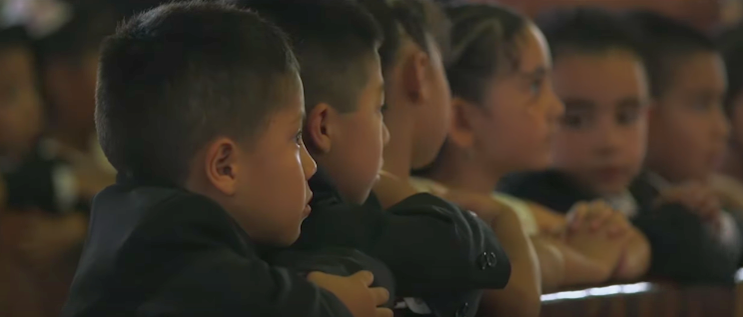 Si ves con atención y aprovechamiento este vídeo de CATEQUIZIS responderás a las siguientes preguntas con tanta facilidad y rapidez que te parecerá, casi, cosa de risa. Dar un cierto aire de concurso a la resolución de las preguntas, tras haberlas trabajado en parejas, si se ve oportuno.¿Qué señal se hace al comenzar la Misa? ¿De qué Sacramento habla? ¿Es también una fiesta?¿Cuánto suele durar la Misa en tu parroquia? ¿Puedes completar la frase con las palabras que faltan? 
           La Misa es un ………. con Jesús en su ………¿Cómo se prepara la casa cuando se va a recibir a alguien muy importante?¿Quién le enseño a ir bien vestido a Misa? ¿Hay que cuidar nuestras posturas y gestos en la Misa? ¿Qué le importa y le interesa más a Jesús de nosotros cuando vamos a recibirle? ¿Qué oración rezamos antes de la comunión?¿Qué petición destaca especialmente Juan Manuel?¿Te ha gustado esta peli?¿Te anima a cuidar y vivir mejor la Misa?¿A quién se la vas a recomendar?¿Podrías explicar muy bien la importancia de la Misa y la Comunión ahora?oración finalSeñal de la CruzEn el nombre del Padre, y del Hijo, y del Espíritu Santo. Amén.Padre nuestro,
que nos lo das todo, 
y que te alegras cuando queremos compartir la tarea de formarnos, para formar a nuestros hijos: ayúdanos a recibir tus regalos con  generosidad y agradecimiento.Espíritu Santo,
fuente de luz, santidad y sabiduría,
ilumina nuestra inteligencia y mueve nuestra voluntad para que sepamos multiplicar, con tu ayuda, los regalos que recibimos.Ayúdanos a vivir con nuestros hijos y amigos la vida que nos has regalado a través de nuestro Señor Jesucristo.Encuesta de satisfacción del encuentroCalifica los distintos aspectos de  0 a 10 (0: muy mal – 10:muy bien)tareaHacer un poco de examen personal con la ayuda de estas preguntas (por supuesto, no son para responderlas en público, sino para respondértelas en la intimidad).1. ¿Me doy cuenta de que todos los cristianos necesitamos acudir a la Eucaristía con frecuencia para mejorar en nuestra vida cristiana?2. ¿Celebramos verdaderamente la Misa dominical como se merece y conviene a la vida familiar?3. ¿ Cómo puedo mejorar en mi devoción a la Santa Misa y a la Eucaristía frecuencia con la que asisto, lecturas que me ayuden a entenderla mejor, oración ante el sagrario, etc.?4. ¿Es el domingo un día eminentemente familiar: planes de descanso (salidas, excursiones, visitas a …) que nos ayuden a crecer en formación, cultura, deporte, virtudes, trato y cariño? ¿Es la Santa Misa nuestra gran fiesta de familia?5. ¿Puedo participar, colaborar, más activamente en la Misa parroquial? ¿Ampliamos nuestra amistad a otras familias?6. ¿Me doy cuenta de que ser buen cristiano requiere, sobre todo, recibir con frecuencia los sacramentos, sobre todo la confesión y la Eucaristía en los que tengo la ayuda de Dios necesaria para  luchar cada día por ser mejor, o para recomenzar y rectificar cuando sea necesario?Como colofón, leemos y damos vueltas al siguiente texto del DIRECTORIO PARA LA CATEQUESIS, 23 de marzo de 2020 (n. 81) sobre la Catequesis:     81. Además de promover un conocimiento vivo del misterio de Cristo, la catequesis también tiene la tarea de ayudar a la comprensión y experiencia de las celebraciones litúrgicas. Con esta tarea, la catequesis ayuda a comprender la importancia de la liturgia en la vida de la Iglesia, inicia en el conocimiento de los sacramentos y en la vida sacramental, especialmente en el sacramento de la Eucaristía, fuente y culmen de la vida y de la misión de la Iglesia. Los sacramentos, celebrados en la liturgia, son un medio especial que comunica plenamente a Aquel que es anunciado por la Iglesia. NÚCLEO   IX. La Eucaristía. Nos alimentamos con el Cuerpo y la Sangre del SeñorNÚCLEO   IX. La Eucaristía. Nos alimentamos con el Cuerpo y la Sangre del SeñorNÚCLEO   IX. La Eucaristía. Nos alimentamos con el Cuerpo y la Sangre del SeñorNÚCLEO   IX. La Eucaristía. Nos alimentamos con el Cuerpo y la Sangre del SeñorEl  Núcleo se centra en el Sacramento de la Eucaristía (la Misa, sacrificio, comunión) que es el centro de la vida de la Iglesia y de nuestra vida. Otra nueva efusión del amor de Dios que se entrega a nosotros como Pan de vida.El  Núcleo se centra en el Sacramento de la Eucaristía (la Misa, sacrificio, comunión) que es el centro de la vida de la Iglesia y de nuestra vida. Otra nueva efusión del amor de Dios que se entrega a nosotros como Pan de vida.El  Núcleo se centra en el Sacramento de la Eucaristía (la Misa, sacrificio, comunión) que es el centro de la vida de la Iglesia y de nuestra vida. Otra nueva efusión del amor de Dios que se entrega a nosotros como Pan de vida.El  Núcleo se centra en el Sacramento de la Eucaristía (la Misa, sacrificio, comunión) que es el centro de la vida de la Iglesia y de nuestra vida. Otra nueva efusión del amor de Dios que se entrega a nosotros como Pan de vida.T38. Celebramos la Eucaristía en el día del Señor   El domingo celebramos la Resurrección de Jesús. Es un gran día de fiesta y los cristianos nos reunimos para participar en la Misa.   Es día de familia, de descanso y de caridad. Es un día de acción de gracias.   La Misa, paso a paso, hasta la oración colecta.T39. Escuchamos la Palabra de Dios    La Liturgia de la Palabra - tras oración colecta-. se proclama la primera lectura, que suele ser del Antiguo Testamento. Luego se reza el Salmo,.
   Los domingos se proclama una segunda lectura, siempre del Nuevo Testamento. 
   Luego, el sacerdote proclama el Evangelio .
   En la homilía, el sacerdote explica la Palabra de Dios y anima a cumplirla.
   Se proclama el Credo (que resume nuestra fe.
   En la oración de los fieles pedimos con mucha fe por las necesidades de la Iglesia y del mundo entero.T40. Damos gracias al Padre por la entrega de Jesús Ofertorio: preparación y presentación de ofrendas, pan y vino.     Plegaria Eucarística. 
Entonamos el Santo, Luego el sacerdote invoca al Espíritu Santo y pronuncia las Palabras de Jesús en la Última Cena. Consagración. Por acción del Espíritu Santo, se realiza la transubstanciación  (pan y vino se convierten en el Cuerpo y la Sangre de Cristo). El sacerdote continúa con la acción de gracias.T41. Nacemos a la Vida nueva.  El Padrenuestro,   El rito de la paz         La fracción del pan:  . El sacerdote muestra a Jesús Eucaristía y dice “Este es el Cordero de Dios…”. Comunión y   Sacrificio.      El sacerdote comulga y reparte la comunión a la asamblea.   El sacerdote dice el “Podéis ir en paz”, nos envía a todas partes para dar testimonio. Después, el sacerdote besa el altar. Conceptos clave: Misa, Eucaristía, sacrificio, acto penitencial, Yo confieso, Gloria, Colecta ¿Por qué los cristianos celebramos el domingo
- Porque el domingo es el día del Señor. Convocados por Dios Padre, celebramos la Eucaristía. Los cristianos no podemos vivir sin el domingo.Conceptos clave: Liturgia, Palabra, Antiguo, Nuevo Testamento, Salmos, homilía,  Credo -Apostólico o Niceno constantinopolitano-, ambón¿Qué hacemos en la celebración de la Eucaristía?
- En la celebración de la Eucaristía hacemos presente y actual lo que Jesús hizo en la Última Cena: Jesús dio gracias a Dios Padre y entregó su Cuerpo y su Sangre para el perdón de los pecados.Conceptos clave: ofertorio, ofrenda, Plegaria Eucarística, prefacio, consagración, transubstanciación¿Qué hace en nosotros la Eucaristía?
- La Eucaristía nos une más a Cristo y a la Iglesia, nos fortalece en la vida cristiana y nos hace crecer en el amor al prójimo.Conceptos clave: rito, fracción, inmolado, asamblea, comunión, conclusión ¿Está Jesús realmente presente en la Eucaristía?
- Sí, por la acción del Espíritu Santo, Jesús está realmente presente en la Eucaristía: lo que parece pan y vino es el Cuerpo y la Sangre del SeñorInterés de los contenidosUtilidad prácticaModo de desarrollarloMaterialesCalidez del trato recibidoValoración globalLa mejor actividad1-4 ¿por qué?  Sugerencias de mejora:Sugerencias de mejora:Sugerencias de mejora:Sugerencias de mejora:Sugerencias de mejora:Sugerencias de mejora: